6.e   – 1. sat u tjednu 4.5.- 8.5. 2020.MEKSIKO - ponavljanjeBuenos dias 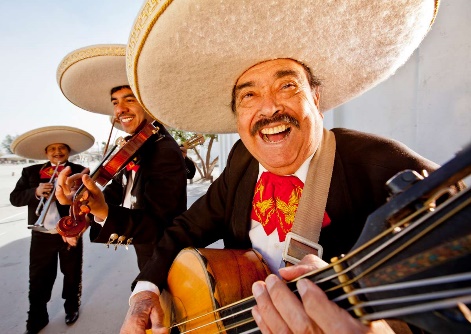  Ovaj materijal je za učenike po redovnom programu i individualiziranom pristupu/ IP.Na kraju ove nastavne jedinice moći ćete:● pokazati na geografskoj karti položaj i smještaj Meksika● opisati reljefna i klimatska obilježja Meksika i objasniti uzroke neravnomjerne naseljenosti● objasniti sastav stanovništva, migracije i prirodno kretanje stanovništva● opisati snažnu gospodarsku povezanost Meksika i SAD – a● imenovati velike gradove, pokazati ih na karti i objasniti ekološke problemeRadni listić za REDOVNI PROGRAM i IOOP Danas ćemo ponavljati Meksiko pa pogledajte ove video priloge.1. Putopisna ekspedicija u zemlji Asteka i Maja (15:35) https://www.youtube.com/watch?v=wA9Bmi_htWY2. 10 činjenica o Meksiku (2:19)https://www.youtube.com/watch?v=6TrOme-h4lA&feature=youtu.be&fbclid=IwAR3k-ARsg7YIdcox31SPNPMKBUt9ndCycJuIiN52IqLQCoFFQO4QJJfvS9w3. Meksičke tortilje https://www.youtube.com/watch?v=5NPIxhBZCtM (5:47)4. Meksička kultura (1:37) https://www.youtube.com/watch?v=evFAFq27f4A5. Meksiko City (8:25) https://www.youtube.com/watch?v=GUMXv0VEtoc možete staviti automatski prijevod na hrvatski jezik6. Chichen Itza (2:54) https://www.youtube.com/watch?v=0PqTqcGoS0w7. Teotihuacan (2:35) https://www.youtube.com/watch?v=W2sVug5o6Ao8. Pustinja Sonora (3:24) https://www.youtube.com/watch?v=xWM0hYyHDvQZatim riješite kviz Meksiko u zadacima u općenito u Teams-ima i zadatak na linku https://wordwall.net/hr/resource/1815728/geografija/meksikoAdios amigos, učiteljica Snježana Horvatić 